Р Е Ш Е Н И ЕСобрания депутатов Шоруньжинского сельского поселения№ 160                                                                           22 декабря 2023 годачетвертого созываО размере платы за пользование жилым помещением (платы за наем) для нанимателей жилых помещений по договорам социального найма и договорам найма жилых помещений государственного или муниципального жилищного фонда на территории Шоруньжинского  сельского поселения      В соответствии со статьей 156 Жилищного кодекса Российской Федерации, Уставом Шоруньжинского  сельского поселения Моркинского муниципального района Республики Марий Эл, решением Собрания депутатов муниципального образования «Шоруньжинское сельское поселение» от 07 марта 2017 года № 138 «Об утверждении Положения о расчете размера платы за наем жилых помещений для нанимателей жилых помещений по договорам социального найма и договорам найма жилых помещений государственного или муниципального жилищного фонда на территории муниципального образования «Шоруньжинское сельское поселение», Собрание депутатов Шоруньжинского  сельского поселения   РЕШИЛО:      1. Установить базовый размер платы за пользование жилым помещением (платы за наем) для нанимателей жилых помещений по договорам социального найма и договорам найма жилых помещений государственного или муниципального жилищного фонда на территории Шоруньжинского  сельского поселения в размере 59 рублей 26 копеек в месяц за . занимаемой общей площади жилого помещения.2. Установить коэффициент соответствия платы за пользование жилым помещением (платы за наем) для нанимателей жилых помещений по договорам социального найма и договорам найма жилых помещений государственного или муниципального жилищного фонда на территории Шоруньжинского  сельского поселения в размере 0,147.3. Установить значения коэффициентов, характеризующих качество и благоустройство жилого помещения, месторасположение дома (Приложение № 1).4. Установить размер платы за пользование жилым помещением (платы за наем) (Приложение № 2).5. Обнародовать настоящее решение и разместить его на официальном сайте Шоруньжинской сельской администрации  в информационно-телекоммуникационной сети «Интернет».6. Настоящее решение вступает в силу с 1 января 2023 года.  7. Контроль за исполнением настоящего решения возложить на постоянную комиссию по социальным вопросам и законности. Глава Шоруньжинского  сельского поселения                                        А.С. Григорьев ПРИЛОЖЕНИЕ № 1к решению Собрания депутатов Шоруньжинского  сельского поселенияот "22" декабря  2023 года № 160Значения коэффициентов, характеризующих 
качество и благоустройство жилого помещения, месторасположение дома, для определения размера платы за пользование жилым помещением (платы за наем) для нанимателей жилых помещений по договорам социального найма и договорам найма жилых помещений государственного или муниципального жилищного фонда на территории Шоруньжинского  сельского поселения ПРИЛОЖЕНИЕ № 2к решению Собрания депутатов Шоруньжинского  сельского поселенияот "22" декабря  2023 года № 160 Размер ежемесячной платы за пользование жилым помещением(платы за наем) для нанимателей жилых помещений по договорам социального найма и договорам найма жилых помещений государственного и муниципального жилищного фонда на территории Шоруньжинского  сельского поселения (руб. на . занимаемой общей площади (в отдельных комнатах в общежитиях исходя из площади этих комнат) жилого помещения)Ял шотан Унчо илемындепутатше Погынжо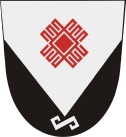 Собрание депутатов Шоруньжинского сельского поселения425127, Морко район,                      Унчо ял,  Т. Ефремов урем, 39,                           тел (83635) 9-43-45425127, Моркинский район,                       с. Шоруньжа, ул. Т. Ефремова, д. 39, тел(83635)9-43-45Коэффициенты Потребительские качества жилого помещения Значение коэффициента К1Капитальность (материал стен дома) К1кирпичный, монолитный 1,3 К1блочный, крупнопанельный 1,0 К1смешанный или деревянный 0,8 К2Благоустройство жилого помещения К2благоустроенные(централизованное водоснабжение, водоотведение, централизованное и индивидуальное газовое отопление, электроснабжение, газоснабжение) 1,3 К2частично-благоустроенные 1,0 К2неблагоустроенные (печное отопление и (или) отсутствие централизованного водоснабжения, водоотведения) 0,8 К3Месторасположение дома К3Все населенные пункты0,8 материал стен жилые помещения, имеющие не все виды благоустройства жилые помещения неблагоустроенныематериал стен место расположение дома место расположениедомаматериал стен Все населенные пункты Все населенные пунктыкирпичный, монолитный 9,008,42блочный, крупно-панельный 8,137,55смешанный или деревянный 7,556,97